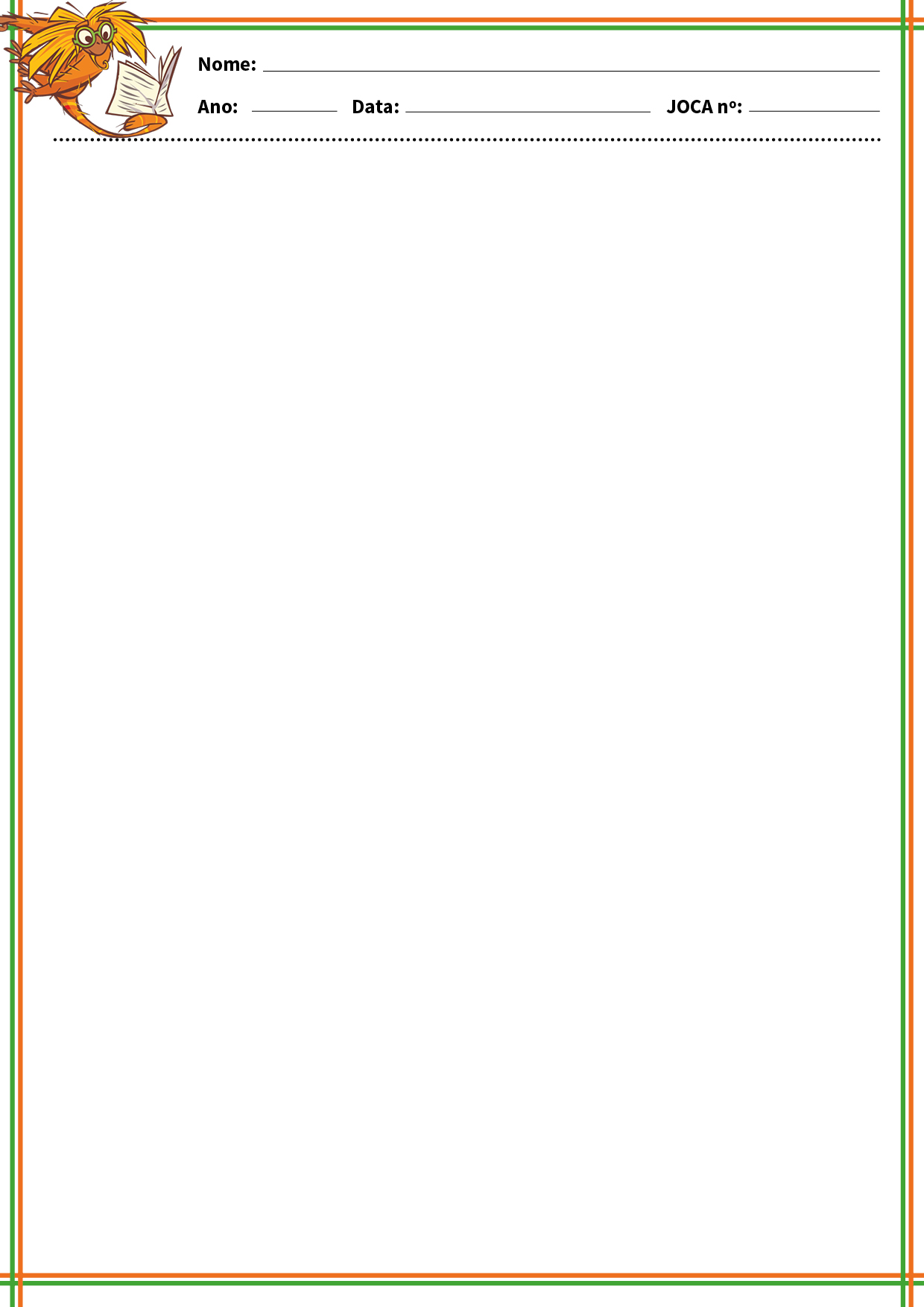            145	ATIVIDADES -  2º ANONA EDIÇÃO 144 DO JOCA, VOCÊ LEU NA REPORTAGEM ESPECIAL A MATÉRIA  PRIMEIROS CASOS DO NOVO CORONAVÍRUS SÃO CONFIRMADOS NO BRASIL.VAMOS RETOMAR QUAIS SÃO AS FORMAS DE PREVENÇÃO. MARQUE UM X EM TODAS AS AFIRMAÇÕES CORRETAS QUE MOSTRAM COMO SE PREVENIR DO CORONAVÍRUS.(         )   EVITAR AGLOMERAÇÕES (ESPAÇO COM MUITAS PESSOAS);(         )   REALIZAR LAVAGEM FREQUENTE DAS MÃOS, ESPECIALMENTE APÓS CONTATO DIRETO COM PESSOAS DOENTES OU COM O MEIO AMBIENTE;(         )   UTILIZAR LENÇO DESCARTÁVEL PARA HIGIENE NASAL;(         )   COBRIR NARIZ E BOCA QUANDO ESPIRRAR OU TOSSIR;(         )   EVITAR TOCAR MUCOSAS DE OLHOS, NARIZ E BOCA;(         )   HIGIENIZAR AS MÃOS APÓS TOSSIR OU ESPIRRAR;(         )   NÃO COMPARTILHAR OBJETOS DE USO PESSOAL, COMO TALHERES, PRATOS, COPOS OU GARRAFAS;(         )   MANTER OS AMBIENTES BEM VENTILADOS;(         )   EVITAR CONTATO PRÓXIMO A PESSOAS QUE APRESENTEM SINAIS OU SINTOMAS DA DOENÇA;AINDA SOBRE AS FORMAS DE PREVENÇÃO, VAMOS ORGANIZAR AS PALAVRAS ABAIXO PARA FORMAR UMA FRASE?DICAS:  NUMERE ANTES AS PALAVRAS NA ORDEM CORRETA.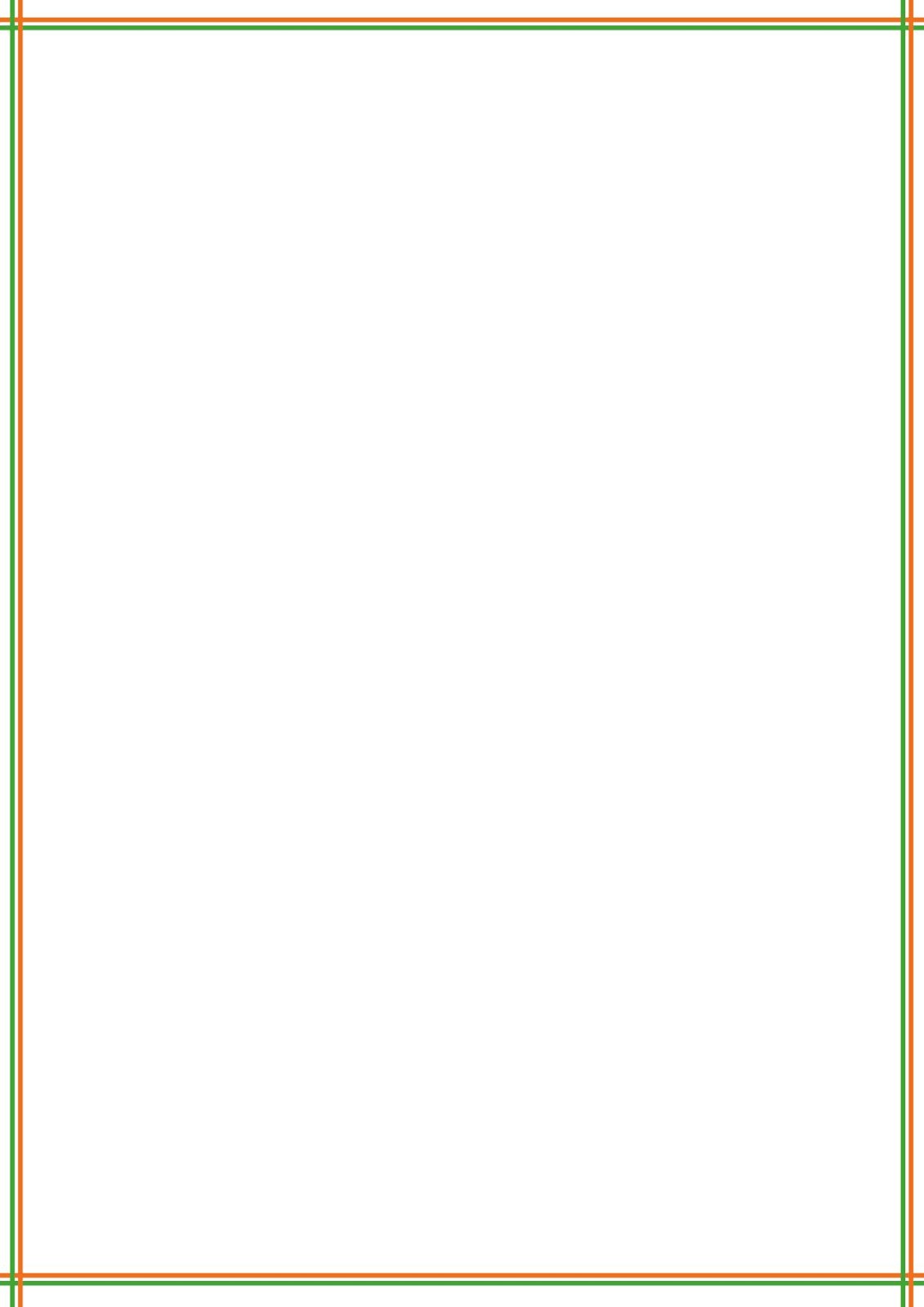 AGORA DIGITE A FRASE:.